ZLECENIE NA BADANIE PRZECIWCIAŁ ANTY-HLADO PRACOWNI BADAŃ KONSULTACYJNYCH RCKiK w ŁODZIZLECENIE NA BADANIE PRZECIWCIAŁ ANTY-HLADO PRACOWNI BADAŃ KONSULTACYJNYCH RCKiK w ŁODZIZLECENIE NA BADANIE PRZECIWCIAŁ ANTY-HLADO PRACOWNI BADAŃ KONSULTACYJNYCH RCKiK w ŁODZIZLECENIE NA BADANIE PRZECIWCIAŁ ANTY-HLADO PRACOWNI BADAŃ KONSULTACYJNYCH RCKiK w ŁODZIZLECENIE NA BADANIE PRZECIWCIAŁ ANTY-HLADO PRACOWNI BADAŃ KONSULTACYJNYCH RCKiK w ŁODZIZLECENIE NA BADANIE PRZECIWCIAŁ ANTY-HLADO PRACOWNI BADAŃ KONSULTACYJNYCH RCKiK w ŁODZIZLECENIE NA BADANIE PRZECIWCIAŁ ANTY-HLADO PRACOWNI BADAŃ KONSULTACYJNYCH RCKiK w ŁODZIdata i godzina wystawienia zleceniaDane jednostki kierującej i adres przesłania wyniku badaniaDane jednostki kierującej i adres przesłania wyniku badaniaDane jednostki kierującej i adres przesłania wyniku badaniaDane jednostki kierującej i adres przesłania wyniku badaniaDane jednostki kierującej i adres przesłania wyniku badaniaTryb wykonania badania*………………………godz. ………………  RUTYNOWY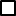   PILNYD a n e   p a c j e n t aD a n e   p a c j e n t aD a n e   p a c j e n t aD a n e   p a c j e n t aD a n e   p a c j e n t aD a n e   p a c j e n t aD a n e   p a c j e n t aNazwisko i imię: (drukowanymi literami) ……………………..………………........................................................Nazwisko i imię: (drukowanymi literami) ……………………..………………........................................................Nazwisko i imię: (drukowanymi literami) ……………………..………………........................................................Nazwisko i imię: (drukowanymi literami) ……………………..………………........................................................Płeć*: kobieta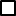  mężczyznaPłeć*: kobieta mężczyznaPacjent NN – nr księgi głównej lub niepowtarzalny numer identyfikacyjny (ID)………………………………Nr PESEL w przypadku osoby nieposiadającej numeru PESEL – nazwa i numer dokumentu stwierdzającego tożsamość………………………………………Nr PESEL w przypadku osoby nieposiadającej numeru PESEL – nazwa i numer dokumentu stwierdzającego tożsamość………………………………………Nr PESEL w przypadku osoby nieposiadającej numeru PESEL – nazwa i numer dokumentu stwierdzającego tożsamość………………………………………Nr PESEL w przypadku osoby nieposiadającej numeru PESEL – nazwa i numer dokumentu stwierdzającego tożsamość………………………………………Data urodzeniaData urodzeniaData urodzeniaRodzaj badania* Wykrywanie przeciwciał limfocytotoksycznych (test LCT)   Próba krzyżowa w teście LCT (dobieranie KKP dla biorcy z przeciwciałami anty-HLA) Wykrywanie przeciwciał limfocytotoksycznych (test LCT)   Próba krzyżowa w teście LCT (dobieranie KKP dla biorcy z przeciwciałami anty-HLA) Wykrywanie przeciwciał limfocytotoksycznych (test LCT)   Próba krzyżowa w teście LCT (dobieranie KKP dla biorcy z przeciwciałami anty-HLA) Wykrywanie przeciwciał limfocytotoksycznych (test LCT)   Próba krzyżowa w teście LCT (dobieranie KKP dla biorcy z przeciwciałami anty-HLA) Wykrywanie przeciwciał limfocytotoksycznych (test LCT)   Próba krzyżowa w teście LCT (dobieranie KKP dla biorcy z przeciwciałami anty-HLA) Wykrywanie przeciwciał limfocytotoksycznych (test LCT)   Próba krzyżowa w teście LCT (dobieranie KKP dla biorcy z przeciwciałami anty-HLA) Wykrywanie przeciwciał limfocytotoksycznych (test LCT)   Próba krzyżowa w teście LCT (dobieranie KKP dla biorcy z przeciwciałami anty-HLA) Wykrywanie przeciwciał limfocytotoksycznych (test LCT)   Próba krzyżowa w teście LCT (dobieranie KKP dla biorcy z przeciwciałami anty-HLA) Wykrywanie przeciwciał limfocytotoksycznych (test LCT)   Próba krzyżowa w teście LCT (dobieranie KKP dla biorcy z przeciwciałami anty-HLA) Wykrywanie przeciwciał limfocytotoksycznych (test LCT)   Próba krzyżowa w teście LCT (dobieranie KKP dla biorcy z przeciwciałami anty-HLA) Wykrywanie przeciwciał limfocytotoksycznych (test LCT)   Próba krzyżowa w teście LCT (dobieranie KKP dla biorcy z przeciwciałami anty-HLA) Wykrywanie przeciwciał limfocytotoksycznych (test LCT)   Próba krzyżowa w teście LCT (dobieranie KKP dla biorcy z przeciwciałami anty-HLA)Rozpoznanie jednostki chorobowej:Grupa krwiWynik poprzednich badań HLA:Rodzaj materiału do badań*: krew żylna na skrzep                                    krew żylna na EDTA  data i godzina pobrania próbki krwi:godz. ………………..data i godzina pobrania próbki krwi:godz. ………………..oznaczenie** i podpis osoby pobierającej:oznaczenie** i podpis osoby pobierającej:oznaczenie** i podpis lekarza zlecającego badanie:oznaczenie** i podpis lekarza zlecającego badanie:Wypełnia pracownik PKWypełnia pracownik PKWypełnia pracownik PKWypełnia pracownik PKWypełnia pracownik PKWypełnia pracownik PKWypełnia pracownik PKdata i godzina przyjęcia próbki do badania (w PK)data i godzina przyjęcia próbki do badania (w PK)czytelny podpis osoby przyjmującej próbkiczytelny podpis osoby przyjmującej próbkiczytelny podpis osoby przyjmującej próbkiczytelny podpis osoby przyjmującej próbkiNumer badania